Steckbrief Diplomierte Gesundheits- und KrankenpflegerIn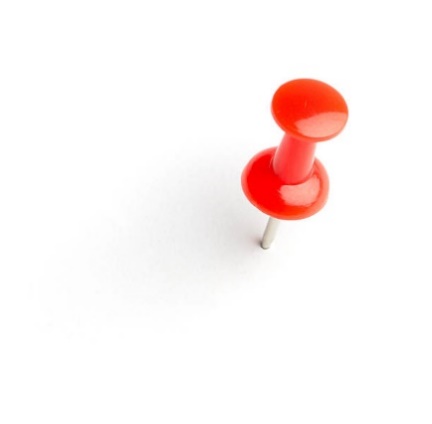 